                                                     ЧТО ДЕЛАТЬ, ЕСЛИ УКУСИЛ КЛЕЩ

Клещевой вирусный энцефалит – острое инфекционное вирусное заболевание с поражением центральной нервной системы. Болезнь начинается остро, сопровождается ознобом, сильной головной болью, резким подъемом температуры до 38-39 градусов, тошнотой, рвотой. Беспокоят мышечные боли, которые наиболее часто локализуются в области шеи и плеч, грудного и поясничного отдела спины, конечностей. 

Лучшая профилактика клещевого энцефалита – это вакцинация. Курс состоит из двух внутримышечных инъекций по одной дозе, с интервалом в 1-7 месяцев. Через год после двух инъекций вводится повторная доза вакцинного препарата - ревакцинация. После второй инъекции выезд на природный очаг допускается через две недели. Непривитым лицам, обратившимся в связи с присасыванием клеща, проводится серопрофилактика. 

В случае выезда на природу для защиты от клещей можно применять специальные защитные костюмы или приспособленную одежду, которая не должна допускать проникновение клещей. Рубашка должна иметь длинные рукава, которые у запястий укрепляют резинкой. Заправляют рубашку в брюки, концы брюк - в носки и сапоги. Голову и шею закрывают косынкой. Для защиты от клещей используют отпугивающие средства – репелленты, которыми обрабатывают открытые участки тела и одежду. Перед использованием препаратов следует ознакомиться с инструкцией.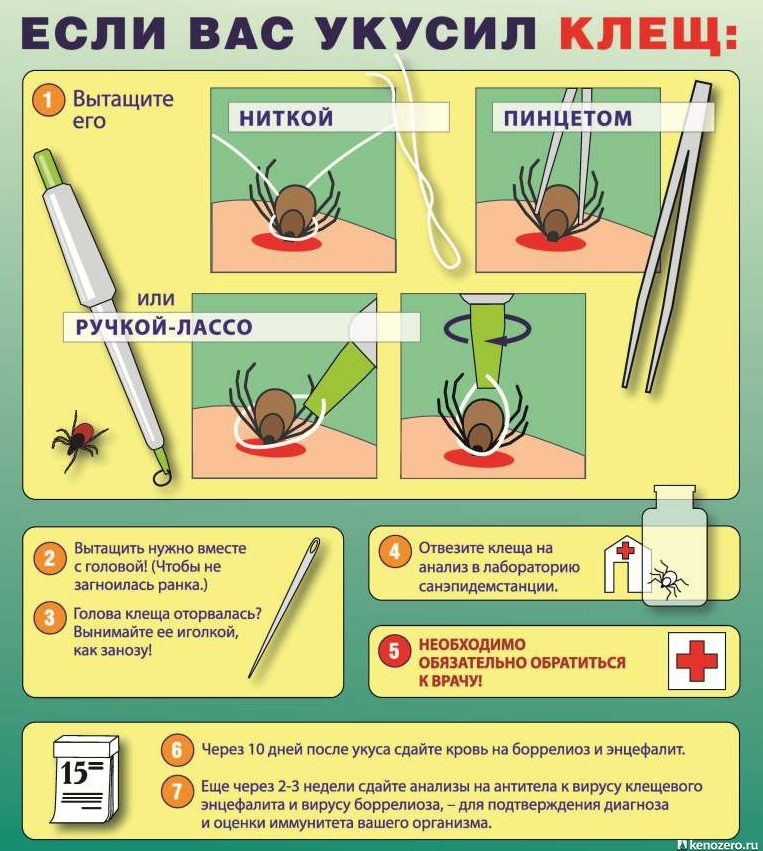 